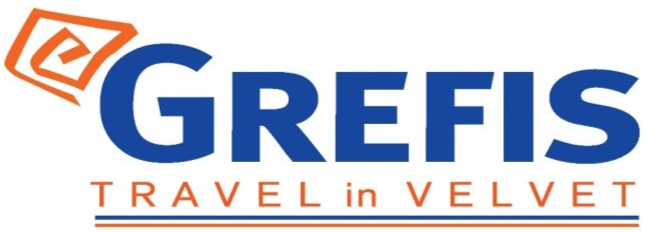 Μητροπόλεως 26-28, (8ος όροφος ),Αθήνα 105 63Τηλέφωνο: 210 3315621Φαξ: 210 3315623 – 4Email: info@grefis.grFLY, STAY & DRIVE ΣΤΗ ΣΑΜΟ - 5 ημ....με τη δική μας φροντίδα!Αναχωρήσεις:13 & 14 Απριλίου 2023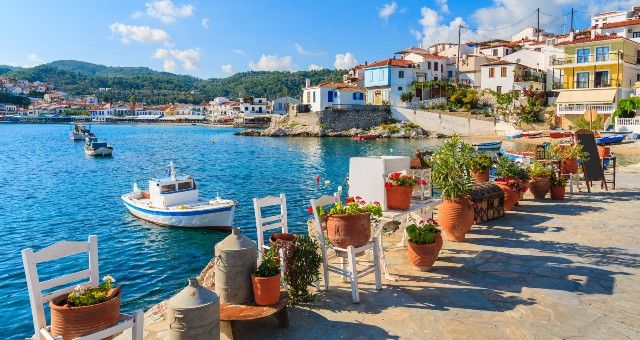 Ένα ταξίδι με την άνεση ενός οργανωμένου ταξιδιού και την ελευθερία ενός ατομικού!“Σε αυτό το καταπράσινο νησί, της θεάς Ήρας και του τυράννου Πολυκράτη, θα ανακαλύψετε μύθους και αληθινές ιστορίες. Περιπλανηθείτε στους παραδοσιακούς ορεινούς οικισμούς, στις γαλαζοπράσινες παραλίες του Βορείου Αιγαίου και δοκιμάστε τα γλυκά και προϊόντα των τοπικών παραγωγών. Το νησί που γέννησε τον μεγάλο μαθηματικό Πυθαγόρα, θα σας δώσει τη δυνατότητα να ανακαλύψετε καινοφανή μέρη και αξιοθέατα ιστορικού ενδιαφέροντος, που μετατρέπουν τον ταξιδιώτη σε περιηγητή ενός τόπου ιδιαίτερης αξίας”Αξίζει να δείτε στη Σάμο:Αρχαιολογικοί χώροι - μουσεία Ευπαλίνειο όρυγμα“Το όγδοο θαύμα της αρχαιότητας. Επιλέγοντας την πρώτη διαδρομή και μπαίνοντας μέσα στο όρυγμα (πρόκειται για κλειστή σήραγγα μήκους 1036 μέτρων) θα διαπιστώσετε αμέσως την τεράστια καινοτομία, την οποία σκέφτηκε και υλοποίησε ο ευρηματικός μηχανικός και αρχιτέκτονας Ευπαλίνος, μετά από εντολή του τυράννου Πολυκράτη με σκοπό την ύδρευση του τόπου”Αρχαιολογικό μουσείο της ΣάμουΜουσείο Οίνου του ΕΟΣΣ ΣάμουΝαός της Ήρας (Ηραίο Σάμου)Μουσείο Παλαιοντολογίας και Φυσικής ΙστορίαςΜονές – Μοναστήρια  Ιερά Μονή Παναγίας Σπηλιανής“To μοναστηριακό συγκρότημα που διαθέτει ανυπέρβλητη θέα στη θάλασσα, ενώ κομμάτι της εκτείνεται μέσα σε σπηλιά λαξευμένου βράχου. Ο νεοπλατωνικός φιλόσοφος Πορφύριος ανέφερε ότι η σπηλιά ήταν το μέρος όπου ο Πυθαγόρας διατηρούσε τη σχολή του. Eκεί ο ταξιδιώτης μπορεί να προσκυνήσει τη θαυματουργή εικόνα της Παναγίας”Ιερός ναός της Μεταμορφώσεως του ΣωτήροςΜοναστήρι της Ζωοδόχου Πηγής (Προτεινόμενο για μια πιο γραφική Ανάσταση) Μονή της Μεγάλης ΠαναγίαςΓραφικά μέρη & χωριουδάκιαΠυθαγόρειο – Τηγάνι “Το χωριό, το οποίο καταγόταν ο σπουδαίος φιλόσοφος Πυθαγόρας. Το δεύτερο όνομα «Τηγάνι» μάλιστα δεν είναι και τόσο παλιό, καθώς το χωριό λέγεται Πυθαγόρειο λιγότερο από έναν αιώνα. Ένα χωρίο περίφυμο όχο μόνο ιστορικά, αλλά και για την γραφικότητα του, ενώ εκεί θα θαυμάσετε και το άγαλμα του Πυθαγόρα, ένα σύγχρονο γλυπτό που απεικονίζει τον Πυθαγόρα με το περίφημο θεώρημα του”.Καταρράκτες ΠοταμιούΚαρλόβασιΜυτιληνιοί Κοκκάρι                                                                 Πού να φάτε:Εστιατόριο «Ορίζοντας» (Επαρ.Οδ. Καρλοβάσου – Πλατάνου, 832 00)Ταβέρνα «Διόνυσος» (Πλατεία 8ης Μαΐου, Νέο Καρλόβασι, 832 00)Εστιατόριο «Λούκουλος» (Επαρ.Οδ. Αγίων Θεοδώρων - Καλλιθέας, Κάμπος Μαραθοκάμπου, 831 02)Εστιατόριο «Ελιά» (Λιμάνι Πυθαγόρειου, 831 03)Εστιατόριο «Ζακόρε» (Κοκκάρι, 831 00)Προαιρετική εκδρομή στη Πάτμο (75€):Σας δίνουμε τη δυνατότητα να κάνετε μια κρουαζιέρα στην γραφική Πάτμο με ξενάγηση στο νησί της Αποκάλυψης! Αφού φτάσετε στο νησί της Πάτμου, το αρχοντικό νησί που αποπνέει μεγαλείο και γαλήνη θα έχετε τη δυνατότητα επίσκεψης στο μοναστήρι και στην κατανυκτική σπηλιά της Αποκάλυψης. Εκεί όπου σύμφωνα με την Χριστιανική παράδοση, ο Απόστολος Ιωάννης έγραψε το τελευταίο βιβλίο της Καινής Διαθήκης, την περίφημη “Αποκάλυψη”, υπαγορευμένο από την φωνή του Θεού. Στη συνέχεια, θα επισκεφτείτε τη μονή του Αγίου Ιωάννη, με την σπουδαία αρχιτεκτονική και θα επισκεφτείτε το μουσείο με τα εκκλησιαστικά κειμήλια και τους Ορθόδοξους θησαυρούς, ενώ θα απολαύσετε την ανυπέρβλητη θέα, που προσφέρεται από την καρδιά του Αιγαίου, μέχρι τη πόλη της Πάτμου. Θα απολαύσετε τον ελεύθερο σας χρόνο για βόλτα στην ατμοσφαιρική χώρα του νησιού, με την “αποκαλυπτική” ομορφιά και τα γραφικά δρομάκια. Επιστροφή στην Σάμο και στο ξενοδοχείο σας το απόγευμα.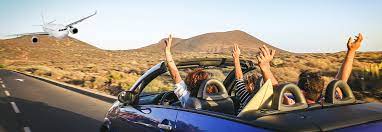 ΤΙΜΟΚΑΤΑΛΟΓΟΣ    Τιμή κατ’ άτομο σε δίκλινο                395€                                                             Παιδικό 0-4 ετών (σε τρίκλινο)           225€                                                             Παιδικό 5-12 ετών (σε τρίκλινο)         265€                                                               Φόροι αεροδρομίων                                75€                                                               & δημοτικοί φόροι ξενοδοχείου    Περιλαμβάνονται:Διαμονή στο κεντρικό ξενοδοχείο Samos City, στη πρωτεύουσα του νησιού Βαθύ.Αεροπορικά εισιτήρια, οικονομικής θέσης, με την Sky Express.Αυτοκίνητο 1.200 κυβικώνΠρωινό σε μπουφέ Τοπικός ξεναγός – αρχηγός.Ασφάλεια αστικής/επαγγελματικής ευθύνης.Χειραποσκευή έως 8 κιλά.Αποσκευή μέχρι 20 κιλά.Φ.Π.ΑΔεν περιλαμβάνονται:Φόροι αεροδρομίων και δημοτικοί φόροι ξενοδοχείου (75€).Ό,τι ρητά αναφέρεται ως προαιρετικό ή προτεινόμενο.Είσοδοι σε μουσεία, αρχαιολογικούς χώρους, θεάματα και γενικά όπου απαιτείται.Προαιρετική Ασφάλεια Covid (20€).Προαιρετική εκδρομή στην Πάτμο με ξεναγό (75€/άτομο)Προαιρετικό Αναστάσιμο Δείπνο στο ξενοδοχείο (20€/άτομο)*Σημείωση: Για την προαιρετική κρουαζιέρα στην Πάτμο και το προαιρετικό Αναστάσιμο Δείπνο χρειάζεται προκράτηση τουλάχιστον 5 ημέρες πριν την αναχώρηση και προπληρωμή. Για την παραλαβή του αυτοκινήτου θα πρέπει ο κάτοχος της άδειας οδήγησης να έχει και πιστωτική κάρτα στο όνομα του.Είσοδοι Μουσείων:Ηραίον                                  6€Μουσείο Πυθαγορείου     6€Μουσείο Σάμου                  4€Ευπαλίνειο Όρυγμα           8€ ή 10€ΕΟΣΣ Μουσείο Κρασιού    2€Paleontological                   4€Πτήσεις με την SkyExpress: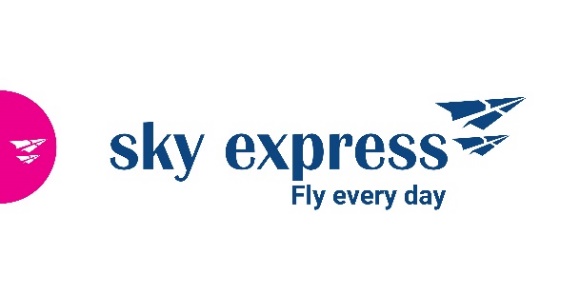 13/04 GQ 310 11:00 – 12:0017/04 GQ 311 13:10 – 14:05	14/04 GQ 310 11:00 – 12:0018/04 GQ 311 18:50 – 19:45Το ξενοδοχείο διαμονής μας:Samos City Hotel    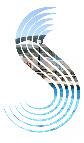 Ένα από τα πιο γνωστά ξενοδοχεία στο νησί, βρίσκεται στο πιο κεντρικό σημείο της γραφικής πρωτεύουσας Βαθύ. Προσφέρει ανέσεις και υπηρεσίες υψηλού επιπέδου. Η διεύθυνση και το προσωπικό καταβάλλουμε κάθε προσπάθεια για ευχάριστη παραμονή και αξέχαστες εμπειρίες. Χαρείτε τη διαμονή σας στη Σάμο, κάθε μέρα! 